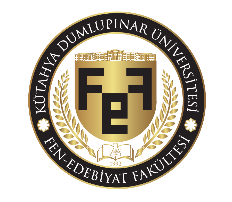 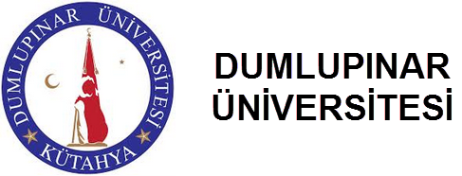 İŞLETMEDE MESLEKİ EĞİTİM DEVAM BELGESİ“Yükseköğretim kurumlarının lisans düzeyinde, fen ve mühendislik bilimlerinde zorunlu uygulamalı eğitim görecek öğrencilere ödenecek ücretlerin işsizlik sigortası fonundan karşılanmasına ilişkin usul ve esaslar” 6. Madde 6. Fıkrasına göre “Devamsızlığı olan, hastalıktan dolayı iş göremezlik raporu olan öğrencilerin bu günlere karşılık gelen ücretleri ödenmez. Bu belge iş yeri eğitimi süresince her ayın sonunda İşletme Yöneticisi tarafından Bölüm İşletmede Mesleki Eğitim Komisyonuna ulaştırılır.TarihÇalıştığı BölümÇalıştığı BölümÖğrencinin İmzasıÖğrenci İmzaAdı SoyadıTarihİmzaÖğrenci İmzaAdı SoyadıTarihİmzaEğitici Personel Adı SoyadıTarihİmza